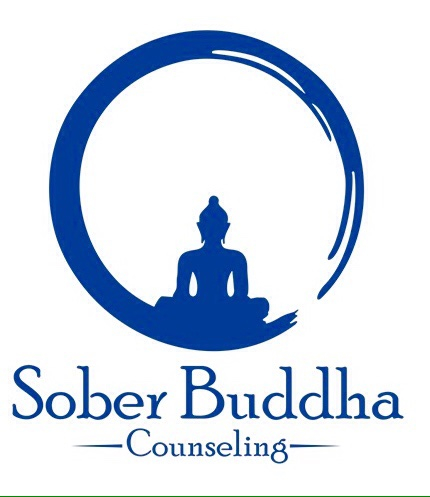 Meditation Week _____ Report                       Date __________Technique used -  Anapana, Noting Body Sensations, Thinking Mind, Emotions, Do Nothing                                     Free Floating Awareness How many times did you meditate this week?					_____How long was the longest?  The shortest?  					               _____  _____How many times did you meditate each day?					_____What time(s) of day did you meditate?						_____  _____Do you have family support for meditation ‘time out’?				_____How comfortable did you feel with the practice?  1- Least  10- Most                            _____Where did you meditate?  __________________________________________________Was that a satisfactory environment?  ________________________________________Describe any disturbances  _________________________________________________Describe your most pleasant experience  ______________________________________Your least pleasant  ________________________________________________________What elements of the practice do you need more help with? _______________________________________________________________________________________________